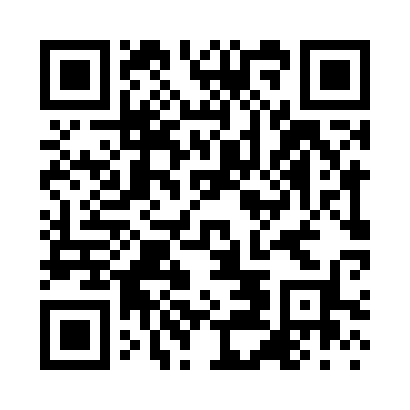 Prayer times for Tabarka, TunisiaWed 1 May 2024 - Fri 31 May 2024High Latitude Method: Angle Based RulePrayer Calculation Method: Tunisian Ministry of Religious Affairs Asar Calculation Method: ShafiPrayer times provided by https://www.salahtimes.comDateDayFajrSunriseDhuhrAsrMaghribIsha1Wed3:535:3012:224:097:148:522Thu3:525:2912:224:097:158:533Fri3:505:2812:224:097:168:544Sat3:495:2712:224:097:178:565Sun3:475:2612:224:097:188:576Mon3:465:2512:224:107:198:587Tue3:445:2412:224:107:208:598Wed3:435:2312:214:107:209:019Thu3:425:2212:214:107:219:0210Fri3:405:2112:214:107:229:0311Sat3:395:2012:214:107:239:0512Sun3:385:1912:214:117:249:0613Mon3:365:1812:214:117:259:0714Tue3:355:1812:214:117:269:0815Wed3:345:1712:214:117:269:1016Thu3:335:1612:214:117:279:1117Fri3:315:1512:214:117:289:1218Sat3:305:1412:214:127:299:1319Sun3:295:1412:224:127:309:1420Mon3:285:1312:224:127:309:1621Tue3:275:1212:224:127:319:1722Wed3:265:1212:224:127:329:1823Thu3:255:1112:224:137:339:1924Fri3:245:1112:224:137:349:2025Sat3:235:1012:224:137:349:2126Sun3:225:1012:224:137:359:2327Mon3:215:0912:224:137:369:2428Tue3:215:0912:224:147:369:2529Wed3:205:0812:224:147:379:2630Thu3:195:0812:234:147:389:2731Fri3:185:0712:234:147:399:28